ПРИЛОЖЕНИЕ 3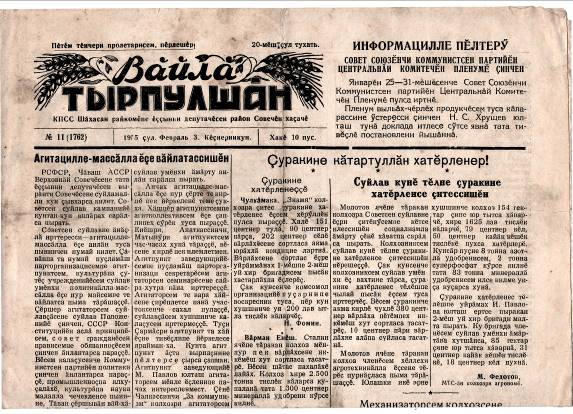 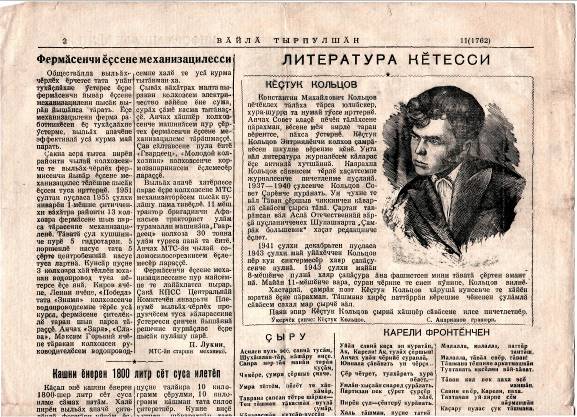 